МИНИСТЕРСТВО ОБРАЗОВАНИЯ И МОЛОДЕЖНОЙ ПОЛИТИКИ НИЖЕГОРОДСКОЙ ОБЛАСТИГОСУДАРСТВЕННОЕ БЮДЖЕТНОЕ ПРОФЕССИОНАЛЬНОЕ ОБРАЗОВАТЕЛЬНОЕ УЧРЕЖДЕНИЕ  «НИЖЕГОРОДСКИЙ  ГУБЕРНСКИЙ КОЛЛЕДЖ»                                                                       Рассмотрено на заседании МК                                                               Музыкальных дисциплин                                                                        Протокол№__от____________                                                                          Председатель МК  Костров А.Н. МЕТОДИЧЕСКИЕ РЕКОМЕНДАЦИИ ДЛЯ САМОСТОЯТЕЛЬНОЙ ПОДГОТОВКИ СТУДЕНТОВ К ДЕМОНСТРАЦИОННОМУ ЭКЗАМЕНУ И WORLD SKILLSПМ 03. Музыкально-инструментальный класс(Детский шумовой оркестр)Специальность:                                 53.02.01. Музыкальное образованиеМетодические рекомендации по выполнению самостоятельных работ в рамках освоения учебной дисциплины ПМ 03. Музыкально-инструментальный  класс (Детский шумовой оркестр) и подготовки к проведению демонстрационного экзамена по стандартам World Skills разработаны  в соответствии  с  рабочей  программой  Музыкально-инструментальный класс (Детский шумовой оркестр), а также требованиями к подготовке специалиста-музыканта по компетенции № R57 «Преподавание музыки в школе» и направлены на формирование у обучающихся знаний и умений по данной дисциплине. Методические рекомендации содержат пояснительную записку, основную часть и перечень источников. Данные методические рекомендации адресованы обучающимся на базе основного общего образования по специальности 53.02.01. Музыкальное образование.ОглавлениеПОЯСНИТЕЛЬНАЯ ЗАПИСКА_____________________________ОСНОВНАЯ ЧАСТЬ. МЕДОДИЧЕСКИЕ РЕКОМЕНДАЦИИ ПО ВЫПОЛНЕНИЮ САМОСТОЯТЕЛЬНЫХ РАБОТ ПРИ ПОДГОТОВКЕ К ДЕМОНСТРАЦИОННОМУЭКЗАМЕНУ____________________1.Рекомендации по теме: «Шумовые музыкальные инструменты по стандартам  WORLD SKILLS» ______________________________2.Рекомендации по теме: «Музыкальный репертуар»_____________3.Рекомендации по теме: «Ритмическая партитура»_____________4.Рекомендации по теме: «Использование элементов хореографии, body percussion и перестроений-дефиле в работе с оркестром»________5.Рекомендации по теме: «Технологическая карта и конспект внеурочного занятия»_______________________________________________ПЕРЕЧЕНЬ ИСТОЧНИКОВ________________________________ПОЯСНИТЕЛЬНАЯ ЗАПИСКАОрганизация внеаудиторной самостоятельной работы  обучающихся – важное звено в образовательном процессе в среднем профессионально образовании.  Целью настоящих методических рекомендаций: оказание помощи обучающимся в организации индивидуальной внеаудиторной работы по освоению ПМ 03.Музыкально-инструментальный класс (Детский шумовой оркестр) и подготовки к проведению демонстрационного экзамена по стандартам World Skills в конце курса обучения.Рабочая программа предусматривает ___ часов на выполнение внеаудиторных самостоятельных работ по ПМ 03 Музыкально-инструментальный класс (Детский шумовой оркестр) и предполагает детальную проработку изучения отдельных тем  программы, а также целенаправленную помощь в освоении знаний и умений обучающихся. При организации исполнительской деятельности и управления ею обучающийся должен знать:детские шумовые инструменты и приемы игры на них;виды ритмических рисунков, основы ритмической импровизации;основные правила записи оркестровых партий для детских шумовых инструментов; жанровые и стилистические особенности музыкальных произведений;средства музыкальной выразительности;приемы управления детским составом исполнителей;основные танцевальные (музыкально-ритмические) движения;правила перестроения дефиле;основные элементы body percussion;основы оркестровки музыкальных аудиофайлов;этапы организации репетиционного процесса;При организации исполнительской деятельности и управления ею обучающийся должен уметь:определять и грамотно объяснять задачи исполнения;раскрывать художественный образ музыкального произведения;узнавать музыкальные жанры и определять их особенности;определять форму музыкального произведения и временные границы отдельных разделов в работе с аудиофайлом;составлять оркестровую партитуру с использованием нотного текста музыкальных произведений или аудиофайлов;применять средства музыкальной выразительности в практической деятельности;использовать шумовые инструменты согласно жанровым и стилистическим особенностям произведения;играть и показывать приемы звукоизвлечения на ДШИ;подбирать ритмические рисунки согласно метру и жанру музыкального произведения;исполнять ритмические импровизации на ДШИ;управлять детским составом исполнителей с помощью дирижерских жестов;исполнять элементы танцевальных (музыкально-ритмических) движений;подбирать элементы хореографии в соответствии с жанровыми особенностями музыки;осуществлять постановку хореографической композиции;осуществлять постановку перестроения-дефиле;применять основные элементы body percussion;организовывать репетиционный процесс;Данные методические рекомендации способны оказать помощь в формировании следующих профессиональных компетенций, предусмотренными  ФГОС СПО:ПК.2.3. Организовывать в общеобразовательной организации внеурочную музыкальную деятельность, в том числе работу школьного музыкального кружка.ПК.2.4. Выявлять музыкально одаренных детей и оказывать им педагогическую поддержку. ПК.2.5. Определять и оценивать результаты обучения музыке и музыкального образования обучающихся.ПК.2.6. Анализировать занятия школьного музыкального кружка и внеурочные музыкальные мероприятия.ПК.2.7. Вести документацию, обеспечивающую процесс музыкального образования в общеобразовательной организации Рабочая программа предусматривает выполнение следующих видов самостоятельных работ: подбор музыкальных аудиофайлов, содержащих инструментальные произведения различных музыкальных жанров;составление технологической карты, конспекта занятия и конспекта-презентации по разучиванию;подбор и апробация шумовых музыкальных инструментов;подбор и исполнение ритмических последовательностей для каждого из разделов музыкального произведения;подготовка к разучиванию ритмических последовательностей;составление плана разучивания ритмической последовательности.Методические рекомендации к самостоятельной работе   содержат тему, цель и   форму отчета о результатах  самостоятельной работы, а также количество часов, предусмотренное на выполнение отдельных видов самостоятельных работ.ОСНОВНАЯ ЧАСТЬ. МЕТОДИЧЕСКИЕ РЕКОМЕНДАЦИИ ПО ВЫПОЛНЕНИЮ САМОСТОЯТЕЛЬНЫХ РАБОТ ПРИ ПОДГОТОВКЕ К ДЕМОНСТРАЦИОННОМУ ЭКЗАМЕНУ 1.Самостоятельная работа по теме: «Шумовые музыкальные инструменты по стандартам  World Skills» Цель:формирование устойчиво мотивированного  интереса к игре на шумовых музыкальных инструментах, посредством развития у обучающихся навыков быстрого и грамотного освоения правильных навыков игры. Задачи:Изучение конструкции шумовых инструментов и возможности их использованияФормирование навыков игры на различных шумовых музыкальных инструментахИзучение различных видов ритмических последовательностей; Формировать умение определять характерные ритмические последовательности в различных музыкальных жанрах;Развитие двигательных умений при исполнении различных ритмических последовательностей;Шумовые музыкальные инструменты.Задания для самостоятельной работы.Задание №1.Определить на слух звучание шумовых музыкальных инструментов по отдельности (узнать звучание маракасов, бубна, балийского ксилофона).Задание №2. Определить на слух звучание шумовых музыкальных инструментов при игре в  ансамбле (узнать звучание шаркунков, шумового инструмента «Дождь» и бубна при одновременном звучании).Задание №3.Исполнить на различных шумовых музыкальных инструментах ритмические последовательности в размере 2/4, 3/4 и 4/4 (исполнить ритмическую последовательность на бубне в размере 2/4 с элементами тремоло, исполнить синкопированную ритмическую последовательность на коробочке в размере 3/4 с использованием различных динамических оттенков, исполнить ритмическую последовательность на рубеле в размере 4/4 с использованием пунктирного ритма и с использованием различных приемов игры).2.Самостоятельная работа по теме: «Музыкальный репертуар». Цель:-подготовка теоретической базы знаний в области шумовых музыкальных инструментов,  жанров народной и классической танцевальной музыки. Задачи:-формирование комплекса знаний об особенностях музыки различных жанров-развитие навыка подбора музыкальных инструментов для сопровождения музыки разных жанров-формирование необходимого объема информации по дифференцированному отбору шумовых музыкальных инструментовКлассификация и основные характеристики музыкального репертуара. Для составления ритмических последовательностей при сопровождении звучания музыки различных жанров необходимо знать их особенности и отличительные черты. Только после тщательного изучения музыкального произведения, его формы, темповых, ритмических и динамических особенностей, возможно наилучшим образом осуществить подбор музыкальных инструментов для сопровождения. У каждого музыкального жанра есть свои отличительные особенности, позволяющие дифференцированно подобрать для сопровождения шумовые музыкальные инструменты. Сочетание инструментов между собой в каждом конкретном случае также является важнейшей составляющей успеха. От правильного выбора инструментов зависит звуковой ансамбль, обогащение звуковой палитры в целом и интерес к их восприятию у слушателей.1.Вальс - от (франц. valse,  от немецкого  Walzer,  от  walzen  выкручивать ногами в танце, кружиться; англ. waltz, итал. valzero) парный танец, основанный на плавном кружении в сочетании с поступательным движением; одиниз самых распространённых бытовых музыкальных жанров, прочно утвердившийся в профессиональной музыке европейских стран. Музыкальный размер  трёхдольный  (3/4, 3/8, 6/8). Темп  умеренно-быстрый. Характерные черты вальса – лиризм, изящество, пластичность в сочетании с типичной ритмической формулой. Развитие вальса особенно интенсивно происходило в Вене. Расцвет вальса связан с творчеством семьи Штраус. Иоганн Штраус (сын), прозванный «королем вальсов» развил вальсовую форму своего отца и Йозефа Ланнера, состоящую обычно из связки пяти вальсов с интродукцией и кодой. Для вальсов И.Штрауса характерно небольшое укорочение первой доли при исполнении, постепенное ускорение темпа при переходе от интродукции к собственно вальсу.Вальсы, используемые для сопровождения шумовыми музыкальными инструментами, выбираются преимущественно из сферы так называемых бытовых вальсов, используемых для танцев, небольшие по продолжительности, звучащие примерно в умеренных темпах, почти без темповых отклонений.Музыкальные инструменты, используемые при сопровождении вальсов, - это инструменты с наименьшей силой, с коротким или средним периодом звучания, преимущественно мелодичные. Для вальсов наилучшим образом подойдут инструменты: бубен, бубенцы, маракасы, балийский кселофон, шумовой инструмент «Ливень», шаркунки). Для выбора сольного инструмента наилучшим образом подойдет бубен, на котором можно исполнить ритмическую последовательность с мелкими ритмами шестнадцатыми и восьмыми длительностями, тремоло.2.Полька – это танец родом из Чехии, в переводе означающий «половинный шаг». Быстрый темп польки требует проворного перебирания ногами, из-за чего шажки получаются мелкими, что и обусловило название танца. Полька – это веселый, зажигательный танец, из чешской провинции Богемия, появившийся в середине XIX века. Этот зажигательный танец -  неотъемлемая часть любого торжества: народного или светского. Полька  - это народный и бальный танец. Его широко использовали композиторы-классики: Б. Сметана, А.Дворжак, И.Штраус – отец и особенно часто И.Штраус-сын. Полька – это парный танец Музыкальный размер 2/4, темп – быстрый. Для того, чтобы танцевать польку, достаточно выучить несколько основных движений, но быстрый темп требует виртуозного их исполнения. Полька покорила всю Европу. Практически в каждой стране существует свой вариант этого танца. Каждая нация внесла в танец свои особенности: Эстонская танцуется медленно, важно, молдавская – темпераментно, белорусская – грациозно, украинская и русская – весело. Войдя в репертуар бальных танцев, полька пополнилась разновидностями: появились полька- галоп, полька- мазурка, полька – котильон.Музыкальные инструменты, используемые для польки - это инструменты с наименьшей силой, с коротким или средним периодом звучания, преимущественно мелодичные, а также инструменты с характерным звучанием. Для польки наилучшим образом подойдут инструменты: бубен, бубенцы, маракасы, коробочка, шумовой инструмент «Дождь», трещетка круговая. Для выбора сольного инструмента подойдут как бубен, так и бубенцы. На этих инструментах можно исполнить ритмическую последовательность с мелкими длительностями, пунктирный и синкопированный ритм, тремоло.3.Кадриль – парный танец, некогда салонный, со временем распространился в народе. В качестве народного танца кадриль имеет много разновидностей: русская и украинская, литовская и французская. Каждый из вариантов отличается самобытностью и разнообразием. Название «кадриль» имеет общие корни в романских языках и латыни. Исторические источники утверждают, что кадриль возникла во Франции как бальный танец, образовавшись от английского контрданса. Широкое распространение кадриль получила в конце XVIII-XIX веках. Пары танцующих располагались по четырехугольнику напротив друг друга и поочередно исполняли свои партии. Кадриль состояла из пяти фигур, каждая из которых завершалась общим движением, объединяющим всех танцоров. Музыкальный размер кадрили-2/4, иногда 6/8. Она исполняется четным количеством пар. В кадрили может быть от пяти до двенадцати фигур и характерная композиция. Кадриль имеет много разновидностей, даже внутри одной страны. Например, в России существует кадриль московская, уральская, волжская, северная «восьмера» и т.д.Музыкальные инструменты, используемые для кадрили - это инструменты со средней и яркой силой звучания, с коротким или средним периодом звучания, преимущественно мелодичные, а также инструменты с характерным звуком. Для кадрили наилучшим образом подойдут инструменты: бубен, бубенцы, колотушка с шариком, коробочка, рубель, веерная трещетка. Для выбора сольного инструмента наилучшим образом подойдут как бубен, так и например, трещетка. На бубне можно исполнить ритмическую последовательность с мелкими длительностями, пунктирный и синкопированный ритм, тремоло, на трещетке – это последовательность мелких ритмов, острых и продолжительных за счет эффекта непрерывного звучания.4.Краковяк – польский народный танец (krakowiak) появился среди жителей Краковского воеводства в XIV веке. Первоначально его танцевали только мужчины, а позже он стал парным танцем. Краковяк был популярен в шляхетской среде, а в XIX веке – начале XX века стал также и бальным танцем. Краковяк имел торжественный характер воинского шествия и назывался «большим танцем». Он мог включать как шаги мазурки, так и вальса, а также польки.Народно-сценический вариант краковяка исполняется парами на счет 2/4, но часто в него включают общие фигуры (круг, звезда и т.д.). Движения танца в большинстве построены на различных прыжках, исполняются они легко и пластично. Основными движениями народного краковяка являются: галоп, подскоки, основной ход, «высекание»,тройной притоп, голубец с притопом, голубец с шагом, приставные шаги на месте, поворот на месте парой, ключ. Прыжок в краковяке небольшой, приземление после прыжка делается на подушечки обеих ног, с легким ударом об пол.Бальный вариант танца краковяк был разработан Н.Гавликовским. За всю историю своего существования он претерпел множество изменений и в итоге стал популярным историко-бытовым танцем. Краковяк исполняется подтянутым корпусом, со слегка горделиво поднятой головой. Четкие позы не только украшают краковяк, но и являются его характерными чертами.Музыкальные инструменты, используемые для краковяка - это инструменты со средней и яркой силой звучания, с коротким или средним периодом звучания, могут использоваться отдельные мелодичные, а в большинстве инструменты с характерным звуком. Для краковяка наилучшим образом подойдут инструменты: бубен, бубенцы, шаркунки, коробочка, рубель, веерная трещетка. Для выбора сольного инструмента наилучшим образом подойдут как бубен, так и коробочка. На бубне можно исполнить ритмическую последовательность с мелкими длительностями, пунктирный и синкопированный ритм, тремоло, на коробочке – это последовательность мелких ритмов, острых и характерно ярких.5.Полонез – танец, которым в старые времена открывали светские балы, тем самым подчеркивая торжественность происходящего церемониала. В настоящее время танец исполняется в рамках особых торжеств и исторических реконструкций. История происхождения этого танца очень противоречива: по одной из версий он возник в 1574 году во время коронации короля Генриха III, по другой версии танец мог иметь французские корни, в  третьем случае – испано-арабского происхождения. Есть и еще одна, четвертая версия, по которой родиной танца был познанский регион Польши.Однако самой распространенной версией возникновения полонеза является его народный характер, это свадебный танец, возникший приблизительно в XV веке и названный в польском варианте «ходзонный», то есть «вышагиваемый». Постепенно полонез стал непременным атрибутом на народных праздненствах. Обычно он торжественно открывал и закрывал праздник. Пышную церемониальность он приобрел позднее, в XVI столетии, распространившись в шляхетской среде. В более позднее время полонез прочно вошел в привилегированное общество, как официальный танец торжественных мероприятий:  балов и приемов, свадебных церемоний и т.д. Полонезы начали писать многие композиторы, а самому танцу стал присущ особенный ритм, акцентированный на первой четверти. Со временем полонез стал включать в себя не только шествие, но и фигуры, которые традиционно предлагала первая пара в шествии, а идущие следом их повторяли. Обычно хозяин дома приглашал самую именитую гостью, а хозяйка – самого важного гостя.Основные движения полонеза – это шаги, исполняемые в определенной последовательности.  На первом счете традиционно делается плие (легкое приседание), а дальнейшее движение происходит в распрямленной фигуре с развернутыми плечами и гордой величавой осанкой.Танец имеет музыкальный размер – 3/4.Основные фигуры танца: променад – движение вперед за первой парой против часовой стрелки, колонна – при повороте первой пары налево к началу зала, все остальные вслед выстраиваются колонной, фонтан – расхождение партнеров в противоположные стороны и шествие по полукругу в конец зала; каждая последующая пара расходится именно там, где это сделала первая пара, обход дамы – партнерша делает четыре шага против часовой стрелки, обходя партнера, стоящего на одном колене.Кроме названных фигур существует также коридор, веер. Шеен, звездочки и т.д.Музыкальные инструменты, используемые для полонеза - это инструменты со средней и яркой силой звучания, с коротким, средним  и долгим периодом звучания; могут использоваться мелодичные, а в большинстве инструменты с характерным звуком. Для полонеза наилучшим образом подойдут инструменты: бубен, бубенцы, шумовой инструмент «Океан», коробочка, рубель, веерная трещетка. Для выбора сольного инструмента наилучшим образом подойдут как бубен, так и «Океан». На бубне можно исполнить ритмическую последовательность с мелкими длительностями, пунктирный и синкопированный ритм, тремоло, на шумовом инструменте «Океан»– это последовательность долгих характерных звуков на целый такт.6. Мазурка – танец из польской провинции Мазовия. Жители этого региона называют себя мазурами, так же, по-польски, звучит и название танца, известного как мазурка. Музыкальная основа танца мелодически и ритмически очень своеобразна. Многие композиторы-классики использовали мазурку в своих произведениях для музыкальной характеристики польских персонажей.Крестьяне Мазовии танцевали этот танец на праздники и в будни, после работы, в период душевного подъема. К XVIII столетию мазурка завоевала популярность по всей Польше, а с XIX века распространилась по всей Европе и стала обязательным танцем на светских балах.Своей популярностью мазурка во многом обязана польскому композитору Фридерику Шопену, который написал около шестидесяти мазурок.Все мазурки условно можно разделить на три типа: Сельские мазурки-картинки, блистательные городские и лирические, вальсовые мазурки.В основу мазурки легли сразу три танца: мазур, куявяк и оберек. В более быстром темпе мазурка тяготеет к обереку, в более медленном – к куявяку. Музыкальный размер танца трехдольный –3/4, 3/8 и 6/8, темп очень живой и быстрый.Мазурка – это парный танец. Партнеру в мазурке принадлежит роль лидера: он определяет движения, меняет фигуры, устанавливает темп, гордо демонстрируя свою даму всему залу. Мелодия танца часто носит синкопированный характер. Акцент, в отличии от вальса, часто делается на вторую, и даже на третью долю такта. Ритмическая группа может состоять из двух восьмых при размере 3/4, которые чередуются с тремя четвертными.Обычно мазурки имеют двухчастную форму, сохраняя ритмический рисунок, характерный для народных танцев. Мазурке свойственна пунктирность, акцентировка, прихотливая ритмическая и мелодическая структура. Части танца имеют контрастный характер, напряженную драматургию.Музыкальные инструменты, используемые для мазурки - это инструменты со средней и яркой силой звучания, с коротким и средним периодом звучания; могут использоваться мелодичные, а в большинстве инструменты с характерным звуком. Для мазурки наилучшим образом подойдут инструменты: бубен, бубенцы, шумовой инструмент «Дождь», коробочка, рубель, маракасы. Для выбора сольного инструмента наилучшим образом подойдут как бубен, так и маракасы. На бубне можно исполнить ритмическую последовательность с мелкими длительностями, пунктирный ритм, тремоло, на маракасах – последовательность из коротких характерных звуков и тремоло.7.Тарантелла – это танец, появившийся в XV столетии на юге Италии. Его название , по одной из версий происходит от названия ядовитого паука тарантула. По другой версии, танец получил свое название от итальянского города Таранто. Считалось, что этот экпрессивный танец под аккомпанемент тамбурина танцевали только женщины из низших общественных слоев. Однако уже в XVII веке кардинал Барберини ввел исполнение тарантеллы при дворе. Вскоре танец стал популярным в других государствах Европы – Германии, Нидерландах. Франции. К этому самобытному танцу нередко обращались многие композиторы-классики: Дж.Россини, П.Чайковский, Ф Шопен и др.Тарантеллу можно танцевать в паре и соло. Особенностью танца является его резвый, все убыстряющийся темп. Однако, если танец исполняется супружеской парой, то он мог быть и сдержанным – грациозным и элегантным. Старинная тарантелла имела музыкальный размер 2/4 и 4/4, позже традиционным стал размер 3/8 или 6/8. Характерной для танцев является мелодия триолями.Тарантелла представляет собой синтез мавританских и испанских танцев, впитавших в себя итальянские национальные особенности. В Неаполе этот танец исполнялся парой: молодые люди использовали его для ухаживания за девушкой. Часто он имел характер поединка: кавалеры боролись за внимание дамы и состязались, кто кого перепляшет. Музыканты должны были четко улавливать настроения танцоров, которые, входя во вкус. Все более и более ускоряли темп. Движения тарантеллы очень резкие, четкие, часто сопровождаются пением. В каждом регионе Италии тарантеллу танцуют по-разному, но обязательно темпераментно и в быстром темпе. Различают неаполитанскую и сицилийскую тарантеллу. Особенностью сицилийской тарантеллы является использование в танце кастаньет, в то время как неаполитанская разновидность танца исполняется под тамбурин.Тарантелла бывает: сольная, парная и массовая. Каждый из видов танца объединяет стремительный темп, неистовый темперамент, веселое, бодрое настроение.Музыкальные инструменты, используемые для тарантеллы - это инструменты со средней и яркой силой звучания, с коротким и средним периодом звучания; могут использоваться мелодичные, а в большинстве инструменты с характерным звуком. Для тарантеллы наилучшим образом подойдут инструменты: бубен, бубенцы, трещетка, коробочка, рубель, маракасы. Для выбора сольного инструмента наилучшим образом подойдут как бубен, так и бубенцы. На бубне можно исполнить ритмическую последовательность с мелкими длительностями, пунктирный ритм, тремоло, с помощью бубенцов – последовательность из коротких характерных звуков и тремоло.8.Хоровод – среди танцев и переплясов Руси стоит особняком, как один из самых древних танцев, ведущих свою историю из глубины веков. Термин «хоровод» происходит от древнегреческого «хор?с», что означает «массовый танец с песней» и старославянского «вод», что означает «ходить, водить». Хоровод имеет древнюю историю со времен Древней дохристианской Руси. Веселые пиры, ратные подвиги и трудовые будни – все это нашло свое отражение в величавых хороводах, шествиях по кругу. Самое древнее упоминание о хороводе есть в сказании гусляра о Моравском царстве. В рассказе упоминаются молодые люди, которые собирались на озерах и «водили хороводы да играли кругами».И все это происходило на плотах!Первые хороводы были языческим гимном Солнцу. Основная фигура танца – хождение по кругу – символизировала Солнце, а сам хоровод прославлял источник тепла и света, от которого зависел урожай.Хоровод-это массовый танец. Музыка танца обычно медленная, напевная, лиричная. Музыкальный размер чаще всего используется 4/4, но бывают хороводы на 2/4 и реже на 3/4. Танец часто сопровождается пением. Большая роль в хороводе отводится хороводнице – всеми уважаемая женщине, которая руководит танцем. Основные фигуры хоровода – это хождение по кругу, затем исполнение хороводных фигур: разбивание хоровода, исполнение некруговых элементов. В старину хороводы водились в особенных местах: на берегах озер, рек, полянах и лужайках. Праздничные хороводы собирались строго в определенных местах. Для праздничных хороводов пекли пироги и разнообразные виды хлеба, красили яйца для послепасхальных хороводов в желтый цвет. Для этого действия девушки и женщины одевались в самые свои лучшие одежды, специально покупали красочные ленты, платки, украшения. Этот танец является поистине универсальным, так как встречается у многих народностей. В каждой стране этот танец вобрал в себя национально-культурные особенности и своеобразие.Различают хороводы женские и смешанные. Молодые парни принимают участие в хороводе только по приглашению хороводницы. Хоровод – это не просто танец, это образ жизни наших предков.В настоящее время хороводы исполняются во время фольклорных праздников и в концертной деятельности хореографических коллективов. В последнее время отмечена тенденция к возрождению народных традиций и в обычной жизни.Музыкальные инструменты, используемые для хоровода - это инструменты со средней и яркой силой звучания, со и средним и долгим периодом звучания; могут использоваться мелодичные, а также инструменты с характерным звуком. Для хоровода наилучшим образом подойдут инструменты: бубен, бубенцы, шумовой инструмент «Ливень», коробочка, шаркунки, большой или малый «балийский ксилофон». Для выбора сольного инструмента наилучшим образом подойдут как бубен, так и бубенцы и «балийский ксилофон». На бубне можно исполнить ритмическую последовательность с мелкими длительностями, тремоло, с помощью бубенцов – последовательность из коротких характерных звуков и тремоло, в «балийском ксилофоне» можно использовать весь звукоряд сверху вниз и наоборот, а также отдельно звучащие деревянные пластины.9.Марш (франц. marche, нем. Marsch) музыкальный жанр, служащий для обеспечения синхронного движения большого числа людей (движение во в строю, различного рода шествия). Марш является одним из основных прикладных жанров. Марш отличаются строго размеренным темпом и чётким ритмом. Марши и их прообразы существовали еще в Древнем Риме во времена Империи как музыкальное сопровождение триумфальных шествий и похорон. В России марш получил распространение в начале  XVIII века при Петре I. По примеру Западной Европы каждому полку русской армии в качестве своеобразной музыкальной эмблемы, был присвоен свой марш. Известны, например, марши Преображенского, Семеновского и Измайловского полков.Марш как музыкальный жанр отличают четкий ритм и строгая размеренность темпа, четкость структурного членения. Обычно марш выдержан в размерах 2/4, 4/4 или 6/8, однако в балете встречаются и трехдольные марши. Знаменитая песня «Священная война» написана в размере 3/4. Как музыкальный жанр, марш отличается бодрым, мужественным, героическим характером. Существует множество маршей для симфонических и духовых оркестров. Характерные ритмические рисунки маршей ведут свое происхождение от барабанной дроби и фанфарных сигналов. Еще Ж.Б.Люлли ввел в маршевую музыку пунктирные ритмы, заимствованные  от интрады – небольшой инструментальной музыкальной пьесы, обычно служащей вступлением к какой-либо торжественной церемонии.Различают несколько видов военной маршевой музыки. Строевой марш, он же парадный или церемониальный, исполняется в любых случаях торжественного прохождения войск, в том числе на парадах. Колонный марш, разновидность строевого марша, пишется обычно в размере 6/8. Особую четкость его ритмике придает единая во всех голосах ритмическая фигура. Фанфарный марш, еще одна разновидность строевого марша, отличается особенной праздничностью и всегда включает сигнально-фанфарные темы. Походный или скорый марш отличается более быстрым темпом по сравнению со строевым маршем. Он используется во время прохождения строем и во время праздничных шествий. Существует также встречный марш, который исполняется при встрече командующих, при многих воинских ритуалах, встрече и сопровождении знамени. В военных маршах обычно преобладают мажорные тональности. Особая разновидность – траурный марш, исполняемый на похоронах и при возложении венков. Траурный марш всегда пишется в медленном темпе, с характерными плавными интонациями. Траурный марш часто имеет трехчастную форму, пишется в минорной тональности, а средняя часть – в мажоре.Музыкальные инструменты, используемые для марша - это инструменты со средней и яркой силой удара, с коротким и средним периодом звучания; могут использоваться отдельные мелодичные, а в большинстве инструменты с характерным звуком. Для марша наилучшим образом подойдут инструменты: бубен, барабаны бонго, трещетка, коробочка, рубель, маракасы. Для выбора сольного инструмента наилучшим образом подойдут барабаны бонго. На бонго можно исполнить ритмическую последовательность с мелкими длительностями, пунктирный ритм, тремоло, при этом для выразительности возможно меняя динамику звучания. Задания для самостоятельной работы.Задание №1.Прослушать произведение И.Штрауса «Полька-Анна» и выбрать шесть музыкальных инструментов из приведенного выше списка в теме «Шумовые музыкальные инструменты». Обосновать выбор инструментов и их связь с музыкальным жанром польки (тембровые характеристики, время звучания, сила воспроизводимого звука, возможности исполнения ритмических последовательностей).Выбрать солирующий шумовой музыкальный инструмент и обосновать его выбор.Задание № 2.Прослушать произведение А.Андреева «Торжественный полонез» и выбрать шесть музыкальных инструментов из приведенного выше списка в теме «Шумовые музыкальные инструменты». Обосновать выбор инструментов и их связь с музыкальным жанром польки (тембровые характеристики, время звучания, сила воспроизводимого звука, возможности исполнения ритмических последовательностей).Выбрать солирующий шумовой музыкальный инструмент и обосновать его выбор.3.Самостоятельная работа по теме « Ритмическая партитура»Цель: подготовка обучающихся к практической поурочной работе и демонстрационному экзамену.Задачи:-развитие навыка составления ритмических последовательностей для различных шумовых инструментов; -развитие навыка чтения с листа различных ритмических последовательностей;-развитие навыков подбора ритмических последовательностей, характерных для  музыки разных жанров;-реализация творческих способностей обучающихся.-развитие умений применять дирижерский жест в процессе разучивания ритмической партитуры.Ритмические последовательности.Выбор ритмических последовательностей  для шумовых инструментов с учетом отличительных особенностей музыки различных жанров очень важен для создания полноценного музыкального ансамбля. Применение шумовых музыкальных инструментов во многом должно подчеркивать и обогащать звуковую палитру музыкального произведения. От точного выбора шумовых инструментов зависит новое прочтение произведений и полноценное восприятие у слушателей вновь созданной музыкальной палитры. Классические и народные музыкальные жанры в своем многообразии позволяют творчески подойти к процессу выбора шумовых музыкальных инструментов для создания новых и необычных звуковых сочетаний. Уникальные возможности шумовых инструментов способны подчеркнуть или наоборот, оттенить недостатки музыкальной оркестровки в целом.Ритмические последовательности в каждом из музыкальных жанров имеют свои индивидуальные особенности. Во многих танцевальных жанрах уже изначально как бы заложены свои характерные ритмические составляющие, которые легко могут варьироваться, но не могут меняться по своей сути. Например, ритмические последовательности вальса обычно не содержат острых пунктирных ритмов и синкоп.Примеры ритмических последовательностей.1.Вальс – это бальный танец плавного характера, умеренно-быстрого  темпа. Музыкальный размер  трёхдольный (3/4, 3/8, 6/8).  Характерные черты вальса – лиризм, изящество, пластичность в сочетании с типичной ритмической формулой.Шумовые инструменты, которыми может сопровождаться звучание вальса - бубен, бубенцы, маракасы, большой «балийский кселофон», шумовой инструмент «Ливень», шаркунки. Также могут быть использованы варианты звучания таких инструментов как  рубель и шумовой инструмент «Дождь».Варианты ритмических последовательностей вальса в размере 3/4.Бубен – инструмент мелодичного звучания, который может красиво звучать в различных ритмических последовательностях.Бубен может выступать в вальсе в качестве сольного шумового инструмента.Бубенцы – инструмент с коротким периодом звучания, с помощью которого можно исполнять достаточно мелкие ритмические рисунки.Маракасы – шумовой инструмент с коротким периодом звучания, с более тихим звучанием, в отличии от бубенцов.Большой «балийский кселофон» - очень необычный инструмент, требующий определенных навыков игры, в первую очередь умения быстро играть деревянной палочкой, проводя внутри круга по часовой и против часовой стрелки. В «Балийском кселофоне» можут звучать и отдельные деревянные пластины.Шумовой инструмент «Ливень» - своего рода большая погремушка с коротким периодом звучания, тихий по динамике, но весьма колоритный по своим тембровым качествам.Шаркунки – парный шумовой инструмент со своеобразным, намного «прямым» звучанием, напоминающий погремушку, но в отличие от «Ливня» шаркунок не может исполнять мелкие ритмические последовательности т.к. расстояние между стенками коробочки больше, чем у «Ливня».2. Кадриль – парный танец, получивший в ХХ веке широкое распространение в городской фабричной среде. Все разновидности кадрилей имеют свои особенности и содержат своеобразные интонационные обороты. Музыкальный размер кадрили-2/4, иногда 6/8. Музыкальные инструменты, используемые для кадрили - это инструменты со средней и яркой силой звучания, с коротким или средним периодом звучания. Для озвучивания кадрили возможно использовать: бубен, бубенцы, колотушка с шариком, коробочка, рубель, веерная трещетка. Варианты ритмических последовательностей в размере 2/4.Бубен – инструмент мелодичного звучания, с приятным красивым звуком, с помощью которого  можно исполнить разнообразные ритмические последовательности.Бубен может выступать в кадрили в качестве сольного шумового инструмента.Бубенцы – инструмент с коротким периодом звучания, с помощью которого можно исполнять достаточно мелкие ритмические рисунки.Колотушка с шариком – шумовой инструмент с коротким периодом звучания, характерный, яркий и резкий по динамике. Инструмент требует некоторого навыка и физической силы для воспроизведения звука.Коробочка – деревянный брусок с прорезью внутри, с характерным ярким звучанием. У коробочки очень короткий звук, силу удара которого можно регулировать силой удара деревянной палочкой с шариком на конце. Тембр коробочки хорошо подчеркивает задорный характер танца.Рубель - деревянный брусок с прорезью внутри, имеющий с одной стороны прорезь во всю длину. Инструмент во многом схож с коробочкой, но маленькие деревянные канавки дают особое характерное звучание, немного похожее на звук гладильного валька. Способ игры на рубеле – это быстрое проведение деревянной палочкой по канавкам от себя, движение, несколько  напоминающее фортепианное арпеджато.Трещетка (веерная) – характерный ударный деревянный инструмент. Звук получается в результате мелких выверенных движений тонких деревянных пластин между деревянными шариками или мелкими брусочками. Воспроизведение мелкого ритмического рисунка на трещетке требует от исполнителя хорошего навыка.После выбора инструментов и определения наилучших вариантов ритмических последовательностей, не следует забывать о правильной расстановке участников оркестра. Инструменты, исполняющие более простые ритмы, следует располагать ближе друг к другу. Шумовые инструменты, исполняющие более сложные ритмы (синкопированные и пунктирные ритмы) лучше располагать на максимально большем допустимом расстоянии друг от друга, чтобы исполнение одной группы не мешало другой.Задания для самостоятельной работы.Задание №1.Музыкальный репертуар - русская народная мелодия «Веселая кадриль».Подобрать ритмические последовательности для  характерного танца, включая пунктирный и синкопированный ритм. Использовать для исполнения шесть шумовых инструментов. Выбрать солирующий инструмент. Исполнить ритмические последовательности со счетом в медленном темпе, затем в характере и темпе танца.Исполнение ритмических последовательностей ансамблем обучающихся  с применением дирижерского жеста. Задание №2.Музыкальный репертуар – А.Варламов «Джаз-краковяк»Подобрать ритмические последовательности для  характерного танца, включая пунктирный и синкопированный ритм. Использовать для исполнения шесть шумовых инструментов. Выбрать солирующий инструмент. Исполнить ритмические последовательности со счетом в медленном темпе, затем в характере и темпе танца.Исполнение ритмических последовательностей ансамблем обучающихся  с применением дирижерского жеста.4.Самостоятельная работа по теме «Использование элементов хореографии, body percussion и перестроений-дефиле в работе с оркестром»Цель: подготовка обучающихся к практической поурочной работе и демонстрационному экзамену.Задачи:- развитие навыка подбора элементов хореографии и  body percussion; - развитие навыка подбора и использования перестроений-дефиле; -реализация творческих способностей обучающихся.Музыкальное направление, в котором тело используется в качестве музыкального инструмента, по-английски называется Body Percussion. Многие детские танцы и игры, направленные на развитие координации и владения собственным телом, включают в себя элементы этого музыкально-танцевального направления.Техника body percussion широко используется в музыкальной педагогической практике по всему миру. Она помогает не просто услышать, а прочувствовать ритм всем телом, ощутить его внутри себя. Искусство воспроизводить ритм без использования инструментов способно развить чувство ритма у обучающихся, развивают навыки слушания и взаимодействия в ансамбле через ритмические композиции, улучшают умение импровизировать. Элементы техники body percussion помогают развитию координации движений.В Body Percussion входят следующие элементы: притопы различной силы, шлепки одной или двумя руками, хлопки раскрытыми или согнутыми «лодочкой» ладонями, щелчки пальцами. После освоения простых элементов, можно начинать усложнять элементы, добавлять пощёчины щелчки языком, свист и т.д. Из этих элементов музыкант может собрать различные мелодии – от простых одноголосых, до сложных многоголосых произведений, рассчитанных на несколько исполнителей. Главное тут – развитое чувство ритма и желание экспериментировать с собственным телом.Направление Body Percussion близко и к танцевальным школам – перкуссионисты во время исполнения произведений могут исполнять танец, дополняющий музыкальную составляющую. Элементы этого музыкального направления можно заметить в народных традициях многих стран мира. «Музыка тела» появилась раньше других видов музыки и до сих пор она вызывает интерес.В США есть несколько известных коллективов, работающих в этом жанре. Один из самых известных музыкантов этого направления Keith Terry. Также нельзя забывать о легендарной британской танцевальной группе Stomp, существующей с 1991 года и известной всему миру. Они используют не только свои тела, но и обычные вещи в качестве музыкальных инструментов и создают поистине уникальное шоу.Овладеть элементами Body Percussion может каждый обучающийся, ведь инструмент всегда под рукой. Начинать следует с отбивания простых ритмических рисунков ладонями, после этого можно добавлять различные вариации с притопами и щелчками на свой вкус.Освоение ритмических рисунков происходит в группах.Задания для самостоятельной работы.Задание №1.Выполнить в размере 4/4 последовательность элементов  Body Percussion. На 1 долю -удар об пол правой ногой, на 2 долю -удар об пол левой ногой, на 3 долю - пауза, на 4 долю -хлопок рукой по бедренной части ноги. Начинать исполнять в медленном темпе со счетом, затем постепенно ускорить темп.Выполнить без остановки упражнение восемь раз.Задание №2.Выполнить в размере 3/4 последовательность элементов  Body Percussion. На 1 долю –хлопок в ладоши, на 2 долю -удар об пол правой ногой, на 3 долю - удар об пол левой ногой. Начинать исполнять в медленном темпе со счетом, затем постепенно ускорить темп.Выполнить без остановки упражнение восемь раз.5.Самостоятельная работа по теме: «Технологическая карта и конспект внеурочного занятия»Цель: подготовка обучающихся к демонстрационному экзамену в области документационного обеспечения.Задачи:- развитие навыка составления документации внеучебного занятия; - развитие навыка составления технологических карт и конспектов; -реализация творческих способностей обучающихся.ПРИЛОЖЕНИЕ №1. (технологическая карта, конспект и презентация ритмической партитуры для шумового оркестра.Задания для самостоятельной работы.Задание №1.Составить ритмическую партитуру. И.Штраус «Полька-тройка».Задание №2.Составить ритмическую партитуру. Рур.нар.мелодия «Русская кадриль»Список литературы1.Сайт: hnb.com.ua. Энциклопедия танца.2.Музыкальные аудиофайлы№НазваниеВидОсновные характеристики1.Бубен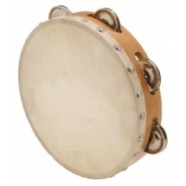 Народный инструмент восточного происхождения, имеющий неопределенную высоту звучания. Представляет собой обруч в несколько сантиметров с мембраной из натуральной кожи. Обладает задорным тембровым окрасом, который создают маленькие бряцающие элементы, прикрепленные к корпусу бубна (тарелочки или бубенчики).  При игре получается интересный звук барабана в сочетании с перезвоном бубенцов. Приемы игры: отдельные, не очень острые удары, встряхивания и тремоло. Звук средней продолжительности – от 0,5 до 1 сек. Используется для сопровождения классической и народной характерной музыки, особенно танцевальной. Бубен можно использовать при оркестровке хороводов, кадрилей, вальсов, мазурок, тарантелл, маршей, полек, полонезов и других танцев. Бубен – отличный инструмент для исполнения соло. Громкость средняя, но яркий неповторимый тембр выделяет этот инструмент на фоне других инструментов, в том числе деревянных.2.Бубенцы (дуга колокольцев)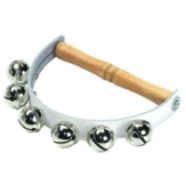 Народный инструмент восточного происхождения, представляет собой несколько полых металлических шариков с кусочками металла внутри, позванивающие при встряхивании. Небольшая погремушка. Звук приглушенный и отрывистый, прорези в шарике делают звук громче, может звучать в любом положении. Часто используются в народных оркестрах и в восточных танцах. Приемы игры: встряхивание. Звук короткий, примерно 0,5 сек. При быстроте движений получается непрерывный звук. Используется для сопровождения народной и классической музыки. Бубенцы можно использовать при оркестровке хороводов, кадрилей, вальсов, мазурок, тарантелл, лендлеров, полек, полонезов и других танцев. Громкость средняя, тембр достаточно яркий.3.Колотушка с шариком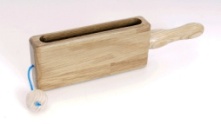 Древний русский народный ударный музыкальный инструмент. В качестве музыкального инструмента  применяется  в ансамблевой игре. Представляет собой полую коробочку с ручкой, с привязанным к ней на веревочке небольшим деревянным шариком. Звук характерный четкий, стучащий, получается от ударов шарика о поверхность корпуса. Звучит в вертикальном положении. Требует специального навыка для ритмичной игры. Звук короткий, примерно 0,5 сек. Используется для сопровождения народной характерной музыки. Колотушку можно использовать для оркестровки кадрилей, тарантелл, плясовых наигрышей, а также для изображения характерных образов живой природы. Громкость выше средней, тембр резкий. 4.Коробочка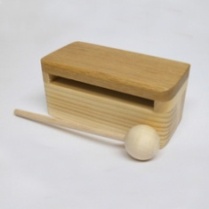 Древний музыкальный инструмент в виде деревянного бруска  с небольшой полостью - резонатором. Звук извлекается  с помощью деревянной палочки с шариком на конце. Коробочка создает и подчеркивает ритм, имитирует игровые звуки: цоканье копыт, стук каблуков. Звук характерный четкий, стучащий, получается от ударов палочки с шариком на конце о поверхность корпуса. Звучит в любом положении. Звук короткий, примерно 0,3 сек. Используется для сопровождения народной характерной музыки. Колотушку можно использовать для оркестровки кадрилей, тарантелл, полек, плясовых наигрышей, а также маршей. Громкость выше средней.5.Лестница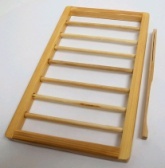 Необычный современный музыкальный инструмент – лестница фольклорная. Она представляет собой набор круглых палочек, закрепленных параллельно внутри прямоугольной рамы. Звук образуется путем  проведения специальной деревянной палочкой с прорезью на одном конце по "ступенькам" лестницы. Инструмент держат в вертикальном положении. Изготавливается он из обработанного дерева. Размер инструмента – 31,5 см на 19,5 см. Длина палочки – 23,5 см. Лестница создает характерный звук, но интонационно более высокий, чем коробочка. Звук смешанный долгий, примерно 1 сек. Используется для сопровождения народной характерной музыки. Лестницу можно использовать для оркестровки кадрилей, полек, мазурок, тарантелл, плясовых наигрышей. Громкость выше средней.6.Рубель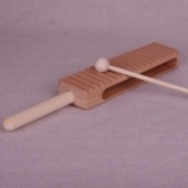 Музыкальный инструмент русского происхождения, форма заимствована у бытового валька для разглаживания белья. В качестве музыкального инструмента начал использоваться в ХХ веке. Рубель представляет собой коробочку с поперечными канавками и палочкой с шариком на конце. Дает в оркестре яркий запоминающийся акцент. Звук получают двумя способами: проведением палочкой по канавкам и ударом по задней стенке инструмента. Звук гулкий характерный. Инструмент может менять высоту тона при закрывании боковой щели. Держат рубель в горизонтальном положении, проводя палочкой от себя. Звук короткий, примерно 0,5 сек. Используется для сопровождения народной характерной музыки. Рубель можно использовать для оркестровки кадрилей, тарантелл, мазурок, плясовых наигрышей, а также маршей. Лучше всего звучит в финальном tutti. Громкость выше средней.7.Трещетка (круговая и веерная)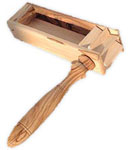 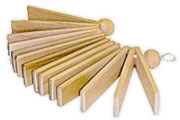 Трещотка — русский народный ударный музыкальный инструмент, известный с давних времён. Трещетки бывают двух видов: веерные и круговые в виде вертушки. Первая представляет собой набор из 14-20 тонких дощечек длиной 16-18 см, сделанных обычно из дуба и соединённых между собой плотной верёвкой, продетой в отверстия верхней части дощечек. Для того, чтобы дощечки вплотную не прикасались друг к другу, между ними вверху вставляются небольшие пластинки из дерева шириной приблизительно 2 см.За счет этого и образуется довольно специфический, но приятный слуху звук, напоминающий треск. Звук осень короткий, примерно 0,5 сек. Круговая трещетка  - это деревянная прямоугольная рамка с зубчатым валом, переходящим в рукоятку. В пазы между зубцами вала, служащего осью вращения, входят 1-4 упругие планки, противоположными концами прикреплённые к рамке. При вращении планки с силой перескакивают с одного ребра на другое, издавая оглушительный звук, напоминающий пулемётную пальбу. Время звучания примерно 1 сек. Звук на веерной трещетке получают путем перебирания дощечек. При этом инструмент складывается в форму полукруга, что позволяет исполнять очень четкие ритмы с мелкими длительностями. Держат веерную трещетку на уровне груди, а круговую над головой. Обе трещетки могут использоваться для сопровождения народной характерной музыки. Трещетку веерную можно использовать для исполнения кадрилей, маршей, мазурок. Она может выступать в качестве солирующего инструмента, например в кадрили. Получение звука  на круговой трещетке занимает гораздо больше времени и требует от исполнителя немалых физических сил. Такая трещетка может использоваться в финале характерной народной музыки, например, кадрили, польки или марша. Громкость выше средней.8.Хлопушка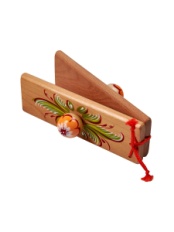 Музыкальный инструмент Хлопушка – один из самых простых в игре народных инструментов. Звук получается путем удара одной дощечки о другую. Для удерживания инструмента есть специальные ручки круглой формы с внешней стороны инструмента. Может звучать в любом положении. Время звучания примерно 0,3 сек., но период между ударами достаточно продолжителен, поэтому хлопушка не может исполнять мелкие ритмы.  Хлопушка может использоваться для сопровождения  народной характерной музыки, например полек, кадрилей, мазурок, таранлелл, гопака и др. Громкость средняя.9.Шаркунок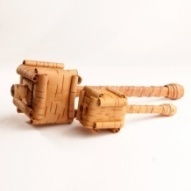 Шаркунок, получивший свое название от слова «шаркать», греметь, изготавливается из бересты. Инструмент собирается из отдельных пластинок или сплетается из лент. Это своего рода погремушка средних размеров. Внутрь берестяной коробочки засыпается горох или мелкие камушки. Звук шаркунка приглушенный и очень характерный. Время звучания примерно 0,5 сек. Используется для сопровождения народной характерной музыки, например, кадрилей, полек, хороводов, плясовых наигрышей. Громкость средняя.10.Африканский ксилофон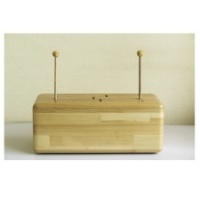 Профессиональные музыканты его называют – логдрам. В детском музыкальном образовании этот инструмент получил название африканский ксилофон. По-русски он так назван скорее из-за своего особого необычного звучания. Интересные звуки из африканского ксилофона извлекаются с помощью палочек с очень мягкими резиновыми шариками. Можно играть на африканском ксилофоне пальцами, но звук при такой игре слишком тихий. Громкая игра или игра "жесткими" палочками на этом инструменте недопустима. Имеет в среднем восемь игровых пластин. Играют на ксилофоне сидя, ударяя палочками по пластинам. Время звучания достаточно продолжительное, примерно от 05 сек,- до 1 сек, при этом инструмент издает очень своеобразный гулкий звук. Используется для сопровождения музыки с элементами джаза, латино или этнической музыки, например пьес в стиле джаз-краковяк, румбы и т.д. Может быть использован в качестве сольного инструмента для исполнения ритмических импровизаций в джазовых пьесах. Громкость средняя.11.Большой «Балийский ксилофон»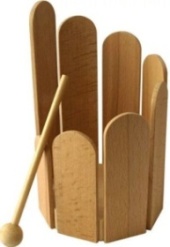 Фольклорный музыкальный инструмент большой «Балийский ксилофон» сделан из деревянных пластин высокого качества и различной длины, прикрепленных к основанию по кругу. Этих пластин восемь. Они образуют диатоническую последовательность. Во время занятий для извлечения звуков из ксилофона, используют специальный молоточек, которым легко проводят по пластинам внутри круга. Вторым способом игры являются легкие удары по отдельным деревянным пластинам внутри круга. Играют на ксилофоне стоя, держа инструмент с небольшим наклоном к корпусу пластинами вперед. Время звучания зависит от количества задетых пластин при игре. В среднем – это от 0,7 сек до 1 сек. Инструмент красиво звучит в быстром и среднем темпе, когда звуки отдельных пластин сливаются в единую линию. Играть можно как от низких звуков к верхним, так и наоборот. Используется для сопровождения музыки различных жанров: вальса, польки, кадрили, мазурки, галопа. Может быть использован в качестве сольного инструмента. Громкость средняя.12.Малый «Балийский ксилофон»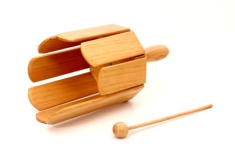 Малый по размеру перкуссионный музыкальный инструмент «Балийский ксилофон» состоит из 8 деревянных пластин высотой от 80 мм до 150 мм и ударной палочки для извлечения звуков.  От большого его отличают не только размеры, но и более высокое тембровое звучание. Время звучания зависит от количества задетых пластин при игре. В среднем – это от 0,5 сек. Инструмент красиво звучит в быстром и среднем темпе, когда звуки отдельных пластин сливаются в единую линию. Используется для сопровождения музыки различных жанров: вальса, польки, кадрили, мазурки, галопа. Громкость ниже средней.13.Шумовой инструмент «Ливень»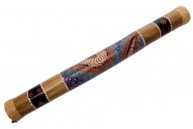 «Ливень» – это большая полая палка из бамбука длиной около 70 см, наполненная сыпучим материалом. Если инструмент плавно поворачивать из стороны в сторону, то будет раздаваться характерный звук - ливень. Шумовой инструмент имитирует шум сильного дождя или тропического ливня. Способов игры на этом инструменте два: поворачивание и встряхивание инструмента, наподобие большой погремушки. Ливень имеет архаичный корпус из сушеного кактуса, соединенный с самыми современными материалами (стальные шарики, помещенные в корпус). Внутри кактуса находятся его иголки, задерживающее движение шариков. Инструмент обладает довольно продолжительным звучанием. При поворачивании одного конца трубки вверх, время звучания примерно от 1 сек. до 1,5 сек. При встряхивании время звучание  значительно укорачивается до 0,5 сек. Инструмент лучше всего использовать в произведениях медленного темпа из-за его природной медлительности или использовать его в качестве погремушки. Используется для сопровождения вальса, хоровода, польки, кадрили, мазурки, галопа, джаз-краковяка. Громкость ниже средней.14.Шумовой инструмент «Океан»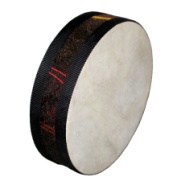 Шумовой инструмент «Океан» представляет собой архаично выглядящее полое изделие с наполнением из мелких твердых предметов. Шумовой музыкальный инструмент при наклонах очень хорошо имитирует звук легкого морского прибоя или ужасного девятибалльного шторма. С его помощью можно создавать сложное и интересное музыкальное сопровождение  для рассказывания историй, придавать природный и этнический колорит музыкальным композициям. Способ игры на нем – наклоны от одной стенки к другой. По времени звучания – это один из самых медленных инструментов. Время звучания одного наклона – от 1 сек до 1,5 сек. Инструмент лучше всего использовать в произведениях с медленным спокойным темпом, например для сопровождения хоровода, медленного вальса, полонеза, джаз композиций. Громкость средняя.15.Шумовой инструмент «Дождь»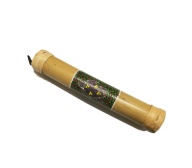 Шумовой инструмент имитирует звук легкого дождя. Корпус выполнен из сушеного кактуса. Полая трубка наполнена мелкими шариками. Внутри кактуса находятся его иголки, задерживающее движение шариков. «Шум дождя», его еще называют «посох дождя» или «rain stick», — это перкуссионный (шумовой) музыкальный инструмент, который первоначально изготавливался латиноамериканцами из высушенных стеблей кактуса. В настоящее время он изготавливается из современных синтетических материалов. Частично инструмент наполняют различными сыпучими веществами, например, крупами, бисером, мелкими камушкам и т.д. Длина инструмента от 25 до 50 см. Способов игры на этом инструменте два: поворачивание и встряхивание инструмента, наподобие погремушки. При поворачивании одного конца трубки вверх, время звучания примерно от 0,7 сек. до 1,0 сек. При встряхивании время звучание  значительно укорачивается до 0,4 сек. Инструмент лучше всего использовать в произведениях медленного темпа из-за его природной медлительности или использовать его в качестве погремушки в характерной и этнической музыке. Используется для сопровождения вальса, хоровода, польки, кадрили, мазурки, галопа, джаз-краковяка, латино. Громкость ниже средней.16.Деревянные маракасы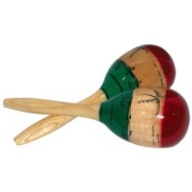 Маракасы – ударно-шумовой инструмент, символ латиноамериканской музыки. Древнейший ударно-шумовой инструмент коренных жителей Антильских островов - индейцев таино, разновидность погремушки, издающей при потряхивании характерный шуршащий звук. Инструмент наполняется мелкой галькой. Её количество регулирует высоту звучания инструментов. Способ игры на маракасах – встряхивание наподобие погремушки. От силы встряхивания он может менять силу звучания.  Шумяще–шелестящий звук маракасов применяется как фоновое украшение в различных музыкальных композициях. Инструменты обычно используются парами, причем звук одного маракаса немного отличается от звука другого. Исполнитель держит их в разных руках, но иногда исполняет на двух инструментах и одной рукой. Время звучания –примерно 0,3 сек. На маракасах можно играть двумя способами : встряхивая и делая паузу или постоянно двигая инструмент в руках, наподобие тремоло. Инструмент лучше всего использовать в характерных произведениях: польках, галопах, хороводах, а также в маршах, джазовых композициях. Может использоваться в качестве солирующего инструмента.17.Барабаны Бонго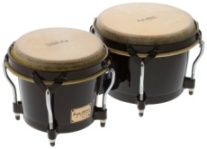 Бонго – это кубинский музыкальный инструмент Он представляет собой небольшой сдвоенный барабан африканского происхождения. Играют на бонго сидя или стоя. Барабаны Бонго имеют разный размер. Меньший из них считается «мужским», а больший – «женским». Больший барабан кладется под правую руку исполнителя. Современный бонго настраивают более высоко, чем раньше, с помощью металлических гаек, что больше соответствует роли этих барабанов как солирующего инструмента. Сейчас техника игры на бонго основана в первую очередь на ритмическом рисунке «мартильо» (исп. martillo, «молоток») в размере 4/4. Инструмент настраивают в кварту соль-до первой октавы. Играть на нем довольно сложно и это требует специальной подготовки. Инструмент лучше всего использовать в четырехдольных произведениях: в маршах, джазовых композициях. Может использоваться в качестве солирующего инструмента. Бубен(1,2 такты) четверть, две четвертные паузыБубен (соло)(1,2 такты, чередование) четверть, две восьмых, четвертная пауза.(3такт,) половинная нота с точкой в виде тремоло(4 такт,) две четверти, четвертная паузаБубенцы(1,2 такты, чередование) четверть, четвертная пауза, четверть.Маракасы(1,2 такты, чередование) три четверти подрядБольшой «балийский кселофон»(1,2 такты, чередование) половинная нота, четвертная пауза«Ливень»(1,2 такты, чередование) шесть восьмыхШаркунки(1,2 такты, чередование) две восьмых, две четвертиБубен(1,2 такты) восьмая, шестнадцатая, две восьмыхБубен (соло)(1 такт) восьмая, шестнадцатая, две восьмых (2 такт) четыре шестнадцатых, две восьмых(3 такт) восьмая, шестнадцатая, две восьмых(4 такт) Половинная нота тремолоБубенцы(1,2 такты) четыре восьмыхКолотушка с шариком(1,2 такты) четверть, четвертная паузаКоробочка(1 такт) две четвертные ноты(2 такт) две восьмых, четвертная паузаРубель(1,2 такты) четвертная нота, четвертная паузаТрещетка(1,2 такты) две восьмых, четыре шестнадцатых